Formulaire de renseignements relatifs à une demande de dérogation.Article VI.1-30 et Annexe VI.1-3 du code du bien-être au travailFormulaire 52 F/Dér	TOX/........1. RENSEIGNEMENTS CONCERNANT L’EMPLOYEUR 1.1. Identité de l’entrepriseDénomination* : Adresse : Province : Télephone :         Fax : numéro O.N.S.S. : numéro T.V.A. : code N.A.C.E.: activité principale : Numéro BCE (Banque-carrefour des entreprises) : 1.2. Identité et qualité de la personne qui sollicite l’autorisationNom :    Prénom : Fonction dans l’entreprise : 2. OBJET  DE   LA  DEMANDE  DE  DEROGATIONTABLEAU 23. DECHETS OU RESIDUS DE FABRICATION3.1. Etat des déchets ou résidus3.2. Police des établissements classées : dépôt ou traitement de déchets3.2.1. Numéro de l’arrêté d’autorisation :3.2.2. Date de l’arrêté d’autorisation:4. NATURE DES OPERATIONS DE MISE EN OEUVRE4.1. raisons de l’impossibilité de remplacer les substances visées par d’autres moins dangereuses :4.2. Description succinte des opérations :5. LOCAUX - EQUIPEMENT - PERSONNEL5.1. Description succinte des locaux et de l’équipement réservé à la mise en oeuvre :5.2. Nombre de travailleurs occupés dans l’entreprise :5.3. Nombre de travailleurs occupés à la mise en oeuvre :6. ENTREPOSAGE DES SUBSTANCES ET DES PREPARATIONS7. DIVERSDate :  Signature du demandeur : 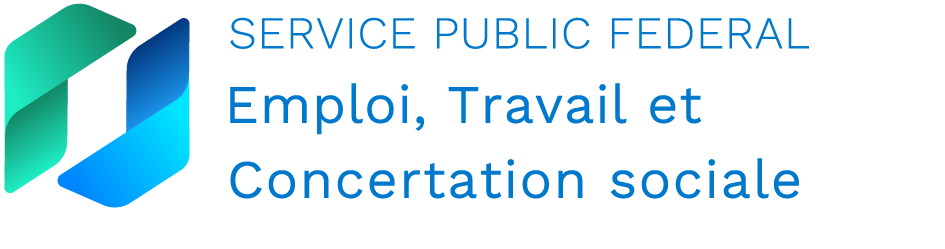 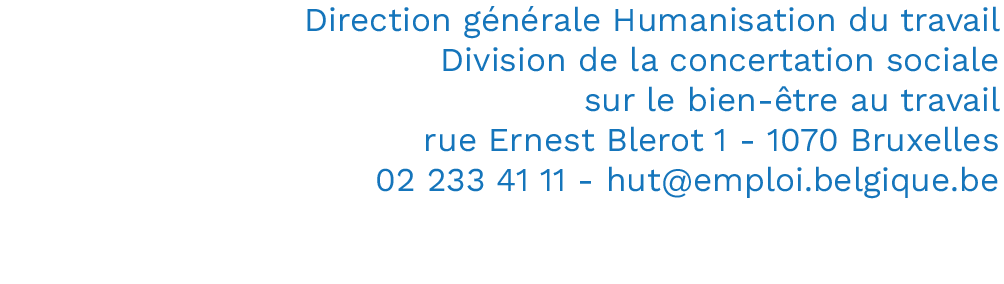 Dénomination de la substance dangereuseProvenanceQuantitéUtilisationDurée des opérationsProduit fabriquéDéchets123Dénomination de la substance dangereuse (1)Quantité (2)Etat (3)Nature des résidus ou déchets (4)dépôt (5)Traitement (6)Localisation (7)Destination hommes :Femmes :Hommes :Femmes :6.1. Dans un local aménagé et réservé à cet usage : oui non 
6.1.1.	Accessible moyennant autorisation :Nom et fonction de la personne responsable de cette autorisation : oui non 
6.1.2. Porte d’accès comportant symboles de dangers :oui non 6.2. Dans une armoire destinée à cet usage :oui non 
6.2.1. Fermé à clef :oui non 
6.2.2. Indication des symboles de danger :oui non 7.1. Le conseiller en prévention qui est à la têté du Service interne pour la Prévention et la Protection au travail :Nom : Prénoms : 7.2. Département du Service pour la Prévention et la Protection au travail chargé de la surveillance médicale des employés
7.2.1 : Service interne pour la Prévention et la Protection au travail :Nom du conseiller en prévention-médecin du travail : 
7.2.2. Service externe pour la Prévention et la Protection au travail:Nom du Service externe : Nom conseiller en prévention-médecin du travail: 